     ҠАРАР                                                                                           РЕШЕНИЕО внесении изменений в Решение Совета сельского поселения Шаранский сельсовет муниципального района Шаранский район Республики Башкортостан №284 от 17.12.2013 годаВ целях приведения в соответствие с действующим законодательством муниципальных правовых актов администрации сельского поселения Шаранский сельсовет муниципального района Шаранский район Республики Башкортостан в области бюджетного  контроля, руководствуясь  Конституцией Российской Федерации, Бюджетным кодексом Российской Федерации, Федеральным законом от 06.10.2003 года № 131-ФЗ «Об общих принципах организации местного самоуправления в Российской Федерации», Уставом сельского поселения Шаранский сельсовет, Совет решил:Внести в Решение Совета сельского поселения Шаранский сельсовет муниципального района Шаранский район Республики Башкортостан №284 от 17.12.2013 года (далее-Решение), следующие изменения: Пункт 4 ч.3 ст.14 Решения изложить в следующей редакции:"При предоставлении субсидий, указанных в настоящей статье, обязательным условием их предоставления, включаемым в договоры (соглашения) о предоставлении субсидий и (или)в муниципальные правовые акты, регулирующие их предоставление, и в договоры (соглашения), заключенные в целях исполнения обязательств по данным договорам (соглашениям), является согласие соответственно получателей субсидий и лиц, являющихся поставщиками (подрядчиками, исполнителями) по договорам (соглашениям), заключенным в целях исполнения обязательств по договорам (соглашениям) о предоставлении субсидий (за исключением муниципальных унитарных предприятий, хозяйственных товариществ и обществ с участием Шаранского района в их уставных (складочных) капиталах, а также коммерческих организаций с участием таких товариществ и обществ в их уставных (складочных) капиталах), на осуществление главным распорядителем (распорядителем) средств бюджета района, предоставившим субсидии, и органами муниципального финансового контроля проверок соблюдения ими условий, целей и порядка предоставления субсидий.";в части 5:абзац первый после слова "предусмотренными" дополнить словами "соглашениями о муниципально-частном партнерстве,"; после слова "определенном" дополнить словами "соответственно законодательством Российской Федерации о муниципально-частном партнерстве,";абзац второй части 5 признать  утратившим силу;Дополнить частями 7 и 8 следующего содержания;"7. В решении о бюджете могут предусматриваться бюджетные ассигнования на предоставление из бюджета района субсидий юридическим лицам, 100 процентов акций (долей) которых принадлежит Шаранскому району, на осуществление капитальных вложений в объекты капитального строительства, находящиеся в собственности указанных юридических лиц, и (или) на приобретение ими объектов недвижимого имущества с последующим увеличением уставных капиталов таких юридических лиц в соответствии с законодательством Российской Федерации.Решения о предоставлении субсидий, предусмотренных абзацем первым настоящей части из бюджета района принимаются в форме муниципальных правовых актов администрации Шаранского района в определяемом ей порядке.Предоставление субсидий, предусмотренных абзацем первым настоящей части, осуществляется в соответствии с договором (соглашением), заключаемым между получателем средств бюджета, предоставляющим субсидию, и юридическим лицом, которому предоставляется субсидия. В указанный договор (соглашение) подлежат включению положения, определяющие обязанность юридического лица, которому предоставляется субсидия, предусмотренная абзацем первым настоящей части, осуществлять закупки за счет полученных средств в порядке, установленном законодательством Российской Федерации о контрактной системе в сфере закупок товаров, работ, услуг для обеспечения государственных и муниципальных нужд, а также положение о возврате в бюджет района остатка субсидии, не использованного в отчетном финансовом году (за исключением субсидии, предоставляемой в пределах суммы, необходимой для оплаты денежных обязательств получателя субсидии, источником финансового обеспечения которых является указанная субсидия), если получателем средств бюджета, предоставляющим субсидию, не принято в порядке, установленном муниципальными правовыми актами, указанными в абзаце четвертом настоящей части, решение о наличии потребности в использовании этих средств на цели предоставления субсидии в текущем финансовом году.Порядок предоставления субсидий, предусмотренных настоящей частью, из бюджета района, включая требования к договорам (соглашениям) о предоставлении субсидий, срокам и условиям их предоставления, устанавливается муниципальными правовыми актами администрации Шаранского района.8. Заключение договоров (соглашений) о предоставлении субсидий из бюджета района юридическим лицам, указанным в частях 1 и 7 настоящей статьи, и заключение соглашений о муниципально-частном партнерстве, концессионных соглашений от имени Шаранского района на срок, превышающий срок действия утвержденных лимитов бюджетных обязательств, осуществляются в случаях, предусмотренных решениями Администрации Шаранского района, принимаемыми в определяемом ей порядке.";Часть 4  ст.16 дополнить абзацем следующего содержания;«При исполнении бюджета района допускается предоставление бюджетных инвестиций в объекты муниципальной собственности Шаранского района, указанные в абзаце первом настоящей части, в случае изменения в установленном порядке типа муниципального бюджетного или автономного учреждения Шаранского района или организационно-правовой формы муниципального унитарного предприятия Шаранского района, являющихся получателями субсидий, предусмотренных статьей 16.1 настоящего Положения, на муниципальное казенное учреждение Шаранского района после внесения соответствующих изменений в решение о предоставлении субсидий на осуществление капитальных вложений в указанные объекты с внесением соответствующих изменений в ранее заключенные муниципальным бюджетным или автономным учреждением Шаранского района, муниципальным унитарным предприятием Шаранского района договоры в части замены стороны договора – муниципального бюджетного или автономного учреждения Шаранского района, муниципального унитарного предприятия Шаранского района на муниципальное казенное учреждение Шаранского района и вида договора - гражданско-правового договора муниципального бюджетного или автономного учреждения Шаранского района, муниципального унитарного предприятия Шаранского района на муниципальный контракт.";В ст.16  абзацах слова "в объекты капитального строительства и (или) на приобретение объектов недвижимого имущества" заменить словами "в объекты капитального строительства, находящиеся в собственности указанных юридических лиц, и (или) на приобретение ими объектов недвижимого имущества либо в целях предоставления взноса в уставные (складочные) капиталы дочерних обществ указанных юридических лиц на осуществление капитальных вложений в объекты капитального строительства, находящиеся в собственности таких дочерних обществ, и (или) на приобретение такими дочерними обществами объектов недвижимого имущества";2. Настоящее Решение обнародовать в здании администрации сельского поселения Шаранский  сельсовет муниципального района Шаранский район Республики Башкортостан и разместить на официальном сайте сельского поселения www.sharan.sharan-sovet.ru3.   Контроль за исполнением настоящего Решения на постоянную  комиссию по вопросам экономики, финансам, бюджету и налоговой политике. Заместитель председателя Совета                                            И.А.Зилеевс. Шаран16.02.2018№ 32/245                                       Башкортостан РеспубликаһыШаран районымуниципаль районыныңШаран ауыл Советыауыл биләмәһе Советы452630 Шаран ауылы, Кызыл урамы, 9Тел.(347) 2-22-43,e-mail:sssharanss@yandex.ruШаран  ауылы, тел.(34769) 2-22-43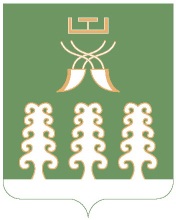 Совет сельского поселенияШаранский сельсоветмуниципального районаШаранский районРеспублика Башкортостан452630 с. Шаран ул. Красная,9Тел.(347) 2-22-43,e-mail:sssharanss@yandex.ruс. Шаран тел.(34769) 2-22-43